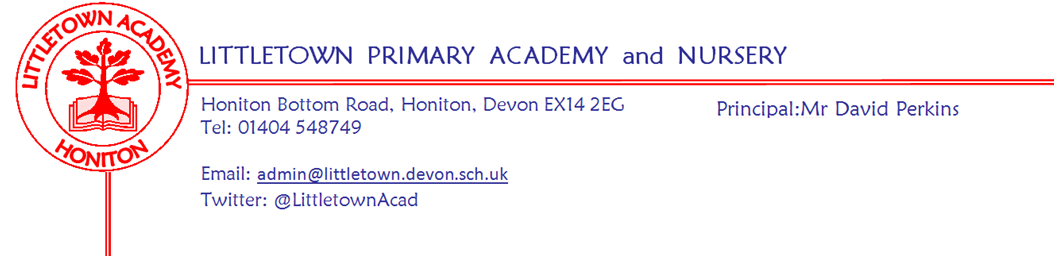 Friday 28th May 2021Dear Parents and Carers,   							What a busy last week of the half term we have had. I have been pleased to be able to spend some time in classrooms seeing some of the quality learning the children have been doing. Today I have been giving tours of the school for several new families which join us after the half term holiday. Whenever I do this I am struck by the energetic vibrancy and nurturing care on show throughout the school. Children are always so kind and willing to talk about the school and their learning. Today I also recorded a video message for the children congratulating them on their progress this half term. This is the first time they have done a whole half term in school since before Christmas and children have continued to work hard in their learning despite ever increasing tiredness as the term goes on. It has been great to see a school full of brightly coloured dressed children today to mark the end of this week’s Mental Wellbeing week.  This brings to a close a week which has seen our first ever covid secure cake sale, sponsored walking/running and the raising of money for the school and the Honiton Parent Support Hub. Full details of the week can be found below, but I am pleased to say overall we raised a total of £397 which will  also go towards covered, calming outside areas in the school. My thanks to the Mental Wellbeing children ambassadors, the wellbeing staff team and especially Mrs Davis for all her hard work in putting this week together. Today is the last chance to take part in the Children’s Commissioner's Big Ask survey for children. You can find more information about this in last week’s newsletter.  https://www.childrenscommissioner.gov.uk/thebigask/ A final reminder that we are returning to our full uniform policy after half term following a period of flexibility during restrictions. This includes children wearing black school shoes. Many thanks for your cooperation with this. Finally, I would like to wish you all a lovely half term break, during which I hope the combination of loosening restrictions and sunny weather allow you to all enjoy it, and I look forward to seeing you all back at school on Monday 7th June. Yours faithfully,David Perkins 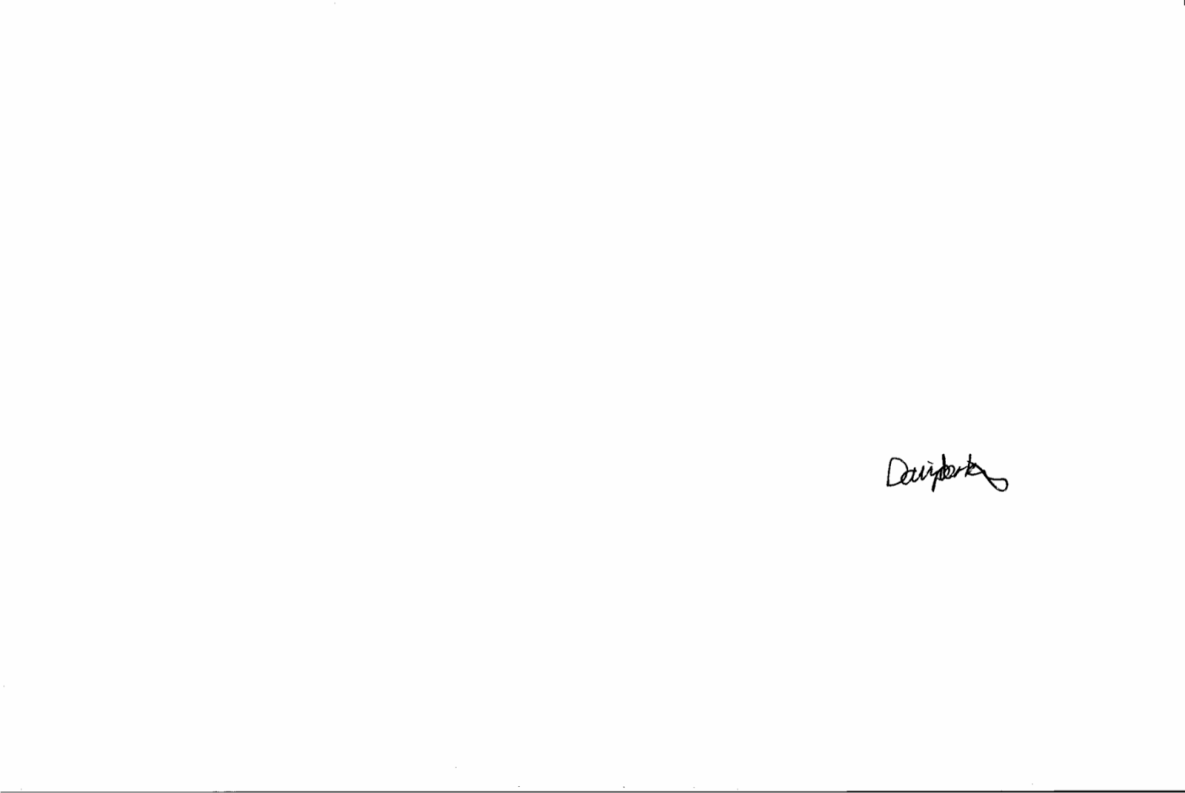 PrincipalMental wellbeing WeekWe have come to the end of another Wellbeing Week at Littletown. The money raised will be split between The Parent Support Hub, a local charity supporting families with mental health issues and Mental Wellbeing at school. The Mental Wellbeing Ambassadors have raised £160 from their Lucky Dip Cake Sale. Many thanks to Tesco, The Lacemakers Cafe, Kirsty Stevens, C H Baker and Sons and everyone who has donated shop bought cakes. It has been lovely to be able to put on a cake sale again this year and thank you for supporting it.The children and staff have been talking about the importance of the ‘Ten a Day’ and they  managed to walk 581.5 miles this week during their PE lessons despite the weather.Our very colourful non-uniform day and mile walk challenge has raised £237.69Many thanks to everyone, who has helped and supported the fundraising this week, these weeks wouldn’t be able to take place without the support of both staff and parents.CommunityHoniton Rugby ClubHoniton Rugby club provide age grade training and are always happy to welcome new players. Learn rugby skills in a fun, friendly and playful environment. The RFU’s core values of teamwork, respect, enjoyment discipline and sportsmanship are five great reasons to get involved in rugby.  If you are interested in joining us, want to try out a training session or simply want to find out more the please get in touch.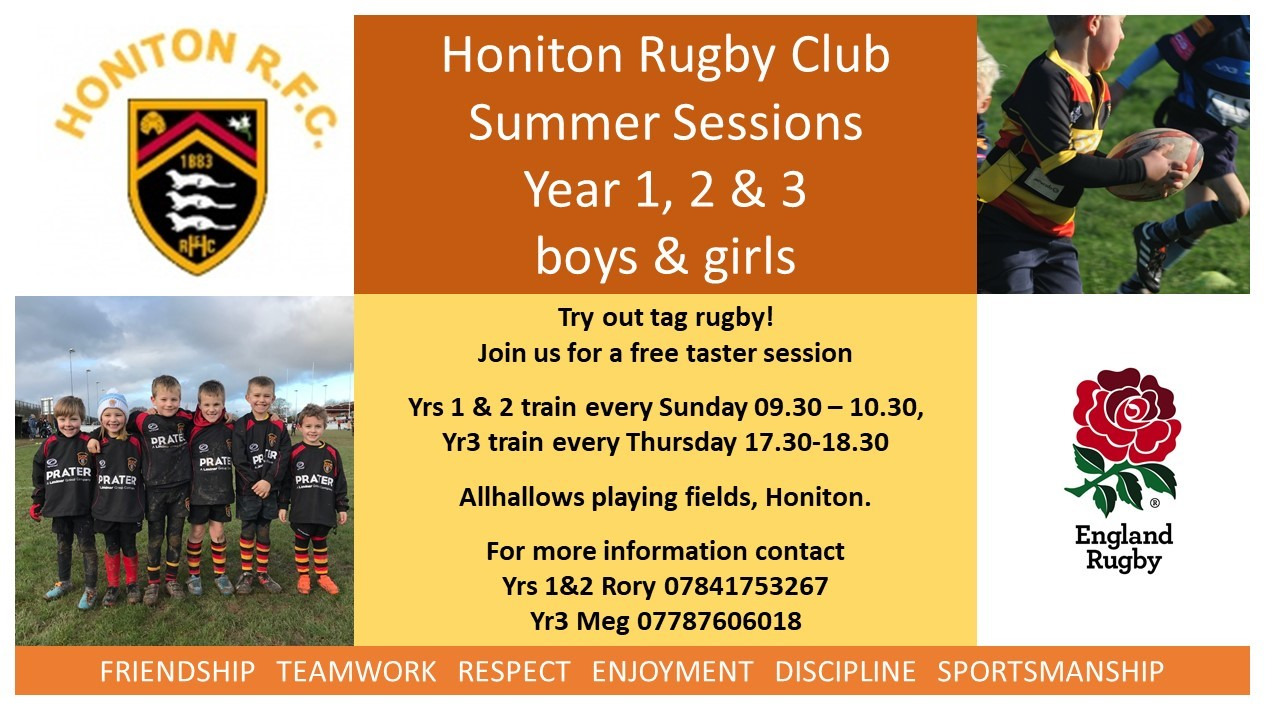 